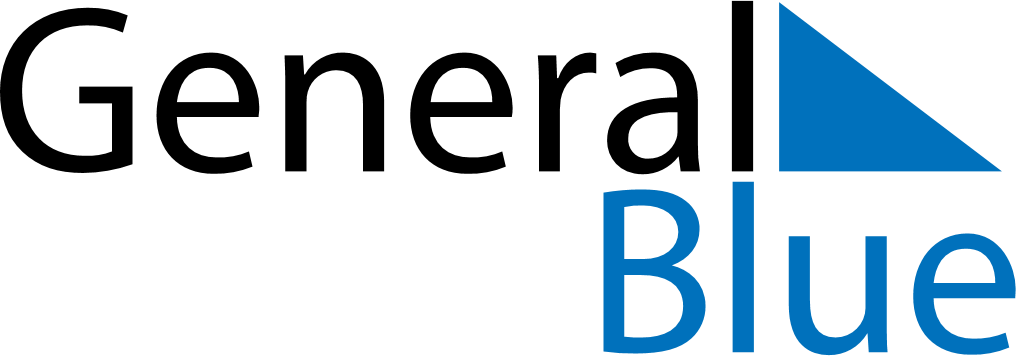 Kenya 2021 HolidaysKenya 2021 HolidaysDATENAME OF HOLIDAYJanuary 1, 2021FridayNew Year’s DayApril 2, 2021FridayGood FridayApril 4, 2021SundayEaster SundayApril 5, 2021MondayEaster MondayMay 1, 2021SaturdayLabour DayMay 13, 2021ThursdayEnd of Ramadan (Eid al-Fitr)June 1, 2021TuesdayMadaraka DayJuly 20, 2021TuesdayFeast of the Sacrifice (Eid al-Adha)October 10, 2021SundayMoi DayOctober 11, 2021MondayMoi Day (substitute day)October 20, 2021WednesdayMashujaa DayDecember 12, 2021SundayJamhuri DayDecember 13, 2021MondayJamhuri Day (substitute day)December 25, 2021SaturdayChristmas DayDecember 26, 2021SundayBoxing DayDecember 27, 2021MondayBoxing Day (substitute day)